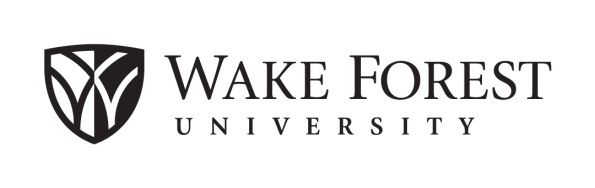 Trainee AttestationCMP   RXXXProject Name:Conflicted Party(ies):  Industry Sponsor/Startup:  Trainee Advocate:Name of Trainee: _____________________________________________                              Undergraduate, Graduate, or Postdoctoral (circle one)I am aware that a conflict of interest exists for the conflicted parties named above, and I have been assigned a trainee advocate to protect my academic freedom on this project.  I understand that if any of the following situations arise during the course of the study, I should discuss concerns with my trainee advocate:Concerns about the appropriateness of my assignments on this project.Concerns about coercion or undue pressure by Conflicted Parties on this project.Concerns about requests to revise, delete or omit data on this project by Conflicted Parties. Concerns about timeliness of trainee publicationsI understand that publications and presentations resulting from projects involving Industry Sponsor/Startup with conflicted individuals listed as authors must contain appropriate language to reveal the conflicted party’s relationship with the sponsor.Trainee Signature: ______________________________________________Date___________If the trainee has any concerns on the project related to the conflict of interest, the Trainee Advocate must notify the COI Office immediately.Trainee Advocate’s Signature ____________________________________Date ___________